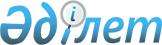 Об утверждении проекта (схемы) зонирования земель, границ оценочных зон и поправочных коэффициентов к базовым ставкам платы за земельные участки города Мамлютка и сельских населенных пунктов Мамлютского района Северо-Казахстанской областиРешение маслихата Мамлютского района Северо-Казахстанской области от 29 ноября 2018 года № 38/2. Зарегистрировано Департаментом юстиции Северо-Казахстанской области 30 ноября 2018 года № 5023.
      В соответствии с пунктом 2 статьи 8, пунктом 1 статьи 11 Земельного кодекса Республики Казахстан от 20 июня 2003 года, подпунктом 13) пункта 1 статьи 6 Закона Республики Казахстан от 23 января 2001 года "О местном государственном управлении и самоуправлении в Республике Казахстан" маслихат Мамлютского района Северо-Казахстанской области РЕШИЛ:
      1. Утвердить проект (схему) зонирования земель, границы оценочных зон и поправочные коэффициенты к базовым ставкам платы за земельные участки города Мамлютка Мамлютского района Северо-Казахстанской области, согласно приложениям 1, 2, 3 к настоящему решению.
      2. Утвердить поправочные коэффициенты к базовым ставкам платы за земельные участки сельских населенных пунктов Мамлютского района Северо-Казахстанской области согласно приложению 4 к настоящему решению.
      3. Настоящее решение вводится в действие по истечении десяти календарных дней после дня его первого официального опубликования. Проект (схема) зонирования земель города Мамлютка Мамлютского района Северо-Казахстанской области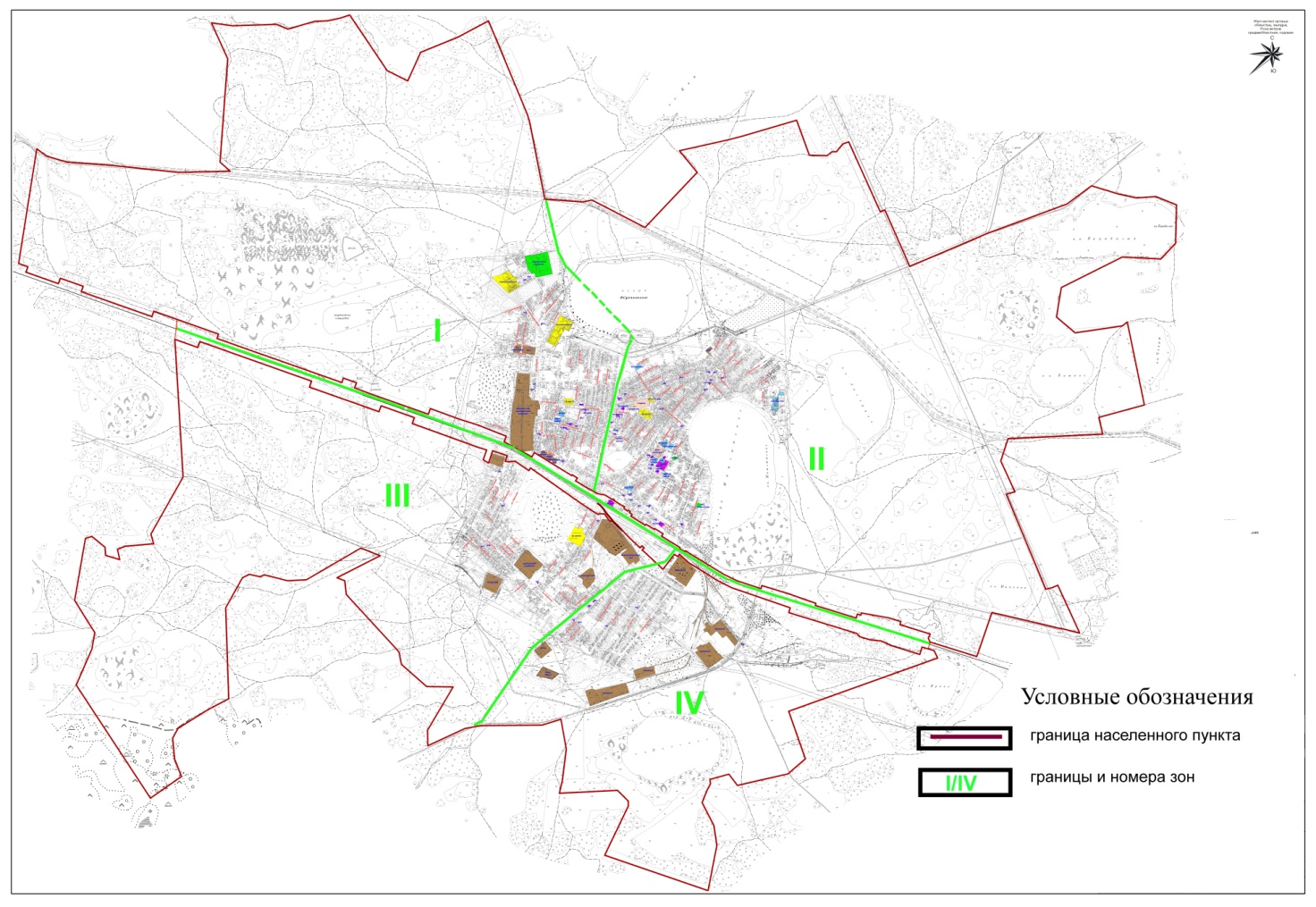  Границы оценочных зон города Мамлютка Мамлютского района Северо-Казахстанской области Поправочные коэффициенты к базовым ставкам платы за земельные участки города Мамлютка Мамлютского района Северо-Казахстанской области Поправочные коэффициенты к базовым ставкам платы за земельные участки сельских населенных пунктов Мамлютского района Северо-Казахстанской области
      Сноска. Приложение 4 с изменениями, внесенными решением маслихата Мамлютского района Северо-Казахстанской области от 06.05.2021 № 5/2 (вводится в действие по истечении десяти календарных дней после дня его первого официального опубликования).
					© 2012. РГП на ПХВ «Институт законодательства и правовой информации Республики Казахстан» Министерства юстиции Республики Казахстан
				
      Председатель 
сессии маслихата 
Мамлютского района 
Северо-Казахстанской области 

К.Бекенов

      Секретарь маслихата 
Мамлютского района 
Северо-Казахстанской области 

Р. Нурмуканова
Приложение 1 к решению маслихата Мамлютского района Северо-Казахстанской области от 29 ноября 2018 года № 38/2Приложение 2 к решению маслихата Мамлютского района Северо-Казахстанской области от 29 ноября 2018 года № 38/2
№ зоны
Описание границ зоны
I
Занимает северо-западную часть земельного массива города Мамлютка. Граница зоны начинается с западной стороны от полотна железной дороги по границе населенного пункта до пересечения с грейдерной дорогой с села Белое, далее по грейдерной дороге через озеро Кривое до улицы Зои Космодемьянской и продолжается по улице Зои Космодемьянской до северной части полотна железной дороги. С южной стороны граница оценочной зоны проходит вдоль северной части железнодорожного полотна, замыкаясь на границе населенного пункта.
II
Занимает северо-восточную часть земельного массива города Мамлютка. Граница зоны начинается с западной стороны от полотна железной дороги по улице Зои Космодемьянской, пересекает озеро Кривое, далее по грейдерной дороге с села Белое до границы населенного пункта, проходя по ней с северной и восточной стороны. С южной стороны граница оценочной зоны проходит вдоль северной части железнодорожного полотна, замыкаясь на пересечении с улицей Зои Космодемьянской.
III
Занимает юго-западную часть земельного массива города Мамлютка. Граница зоны начинается с северо-западной стороны от границы населенного пункта по полосе отвода железной дороги (вдоль северной части железнодорожного полотна), восточная сторона начинается от железной дороги в районе нефтебазы и переходит на улицу Шоссейная до границы населенного пункта, проходя по ней с южной и западной сторон.
IV
Занимает юго-восточную часть города Мамлютка. С северной стороны зона, начинаясь в районе нефтебазы, проходит по полосе отвода железной дороги (вдоль северной части железнодорожного полотна), до границы населенного пункта, проходя по ней с восточной и южной стороны, до пересечения с улицей Шоссейная, ограничивающей зону с западной части. Граница зоны, проходя по улице Шоссейная, замыкается на полосе отвода железной дороги.Приложение 3 к решению маслихата Мамлютского района Северо-Казахстанской области от 29 ноября 2018 года № 38/2
№ зоны
Поправочные коэффициенты к базовой ставке платы за земельные участки
I
1,4
II
1,5
III
1,3
IV
1,2Приложение 4 к решению маслихата Мамлютского района Северо-Казахстанской области от 29 ноября 2018 года № 38/2
№ п/п
Наименование населенных пунктов
 Поправочный коэффициент к базовым ставкам платы за земельные участки по функциональным зонам:
 Поправочный коэффициент к базовым ставкам платы за земельные участки по функциональным зонам:
 Поправочный коэффициент к базовым ставкам платы за земельные участки по функциональным зонам:
 Поправочный коэффициент к базовым ставкам платы за земельные участки по функциональным зонам:
Примечание
№ п/п
Наименование населенных пунктов
жилищная
социальная
коммерческая
иная
Примечание
Андреевский сельский округ
Андреевский сельский округ
Андреевский сельский округ
Андреевский сельский округ
Андреевский сельский округ
Андреевский сельский округ
Андреевский сельский округ
1.
село Андреевка
1,06
1,18
1,3
1,18
2.
село Бостандык
1,0
1,07
1,18
1,07
3
село Владимировка
0,91
1,01
1,11
1,01
Беловский сельский округ
Беловский сельский округ
Беловский сельский округ
Беловский сельский округ
Беловский сельский округ
Беловский сельский округ
Беловский сельский округ
1.
село Белое
1,07
1,19
1,31
1,19
2.
село Щучье
0,94
1,04
1,14
1,04
3.
село Чистое
0,95
1,05
1,16
1,05
4.
Исключен решением маслихата Мамлютского района Северо-Казахстанской области от 06.05.2021 № 5/2 ( вводится в действие по истечении десяти календарных дней после дня его первого официального опубликования)
Исключен решением маслихата Мамлютского района Северо-Казахстанской области от 06.05.2021 № 5/2 ( вводится в действие по истечении десяти календарных дней после дня его первого официального опубликования)
Исключен решением маслихата Мамлютского района Северо-Казахстанской области от 06.05.2021 № 5/2 ( вводится в действие по истечении десяти календарных дней после дня его первого официального опубликования)
Исключен решением маслихата Мамлютского района Северо-Казахстанской области от 06.05.2021 № 5/2 ( вводится в действие по истечении десяти календарных дней после дня его первого официального опубликования)
Исключен решением маслихата Мамлютского района Северо-Казахстанской области от 06.05.2021 № 5/2 ( вводится в действие по истечении десяти календарных дней после дня его первого официального опубликования)
Исключен решением маслихата Мамлютского района Северо-Казахстанской области от 06.05.2021 № 5/2 ( вводится в действие по истечении десяти календарных дней после дня его первого официального опубликования)
5.
село Сливное
0,92
1,02
1,12
1,02
6.
Исключен решением маслихата Мамлютского района Северо-Казахстанской области от 06.05.2021 № 5/2 ( вводится в действие по истечении десяти календарных дней после дня его первого официального опубликования)
Исключен решением маслихата Мамлютского района Северо-Казахстанской области от 06.05.2021 № 5/2 ( вводится в действие по истечении десяти календарных дней после дня его первого официального опубликования)
Исключен решением маслихата Мамлютского района Северо-Казахстанской области от 06.05.2021 № 5/2 ( вводится в действие по истечении десяти календарных дней после дня его первого официального опубликования)
Исключен решением маслихата Мамлютского района Северо-Казахстанской области от 06.05.2021 № 5/2 ( вводится в действие по истечении десяти календарных дней после дня его первого официального опубликования)
Исключен решением маслихата Мамлютского района Северо-Казахстанской области от 06.05.2021 № 5/2 ( вводится в действие по истечении десяти календарных дней после дня его первого официального опубликования)
Исключен решением маслихата Мамлютского района Северо-Казахстанской области от 06.05.2021 № 5/2 ( вводится в действие по истечении десяти календарных дней после дня его первого официального опубликования)
7.
село Коваль
0,9
1,0
1,1
1,0
Воскресеновский сельский округ
Воскресеновский сельский округ
Воскресеновский сельский округ
Воскресеновский сельский округ
Воскресеновский сельский округ
Воскресеновский сельский округ
Воскресеновский сельский округ
1.
село Воскресеновка
1,11
1,23
1,35
1,23
2.
село Искра
0,97
1,08
1,19
1,08
3.
село Становое
0,95
1,06
1,17
1,06
Дубровинский сельский округ
Дубровинский сельский округ
Дубровинский сельский округ
Дубровинский сельский округ
Дубровинский сельский округ
Дубровинский сельский округ
Дубровинский сельский округ
1.
село Дубровное
1,07
1,19
1,31
1,19
2.
село Михайловка
1,0
1,11
1,22
1,11
3.
село Новодубровное
0,97
1,08
1,19
1,08
4.
село Пчелино
0,94
1,05
1,15
1,05
Краснознаменский сельский округ
Краснознаменский сельский округ
Краснознаменский сельский округ
Краснознаменский сельский округ
Краснознаменский сельский округ
Краснознаменский сельский округ
Краснознаменский сельский округ
1.
село Краснознаменка
1,01
1,12
1,23
1,12
2.
село Калугино
0,95
1,06
1,17
1,06
3.
село Беловка
0,94
1,04
1,14
1,04
Кызыласкерский сельский округ
Кызыласкерский сельский округ
Кызыласкерский сельский округ
Кызыласкерский сельский округ
Кызыласкерский сельский округ
Кызыласкерский сельский округ
Кызыласкерский сельский округ
1.
село Кызыласкер
1,01
1,12
1,23
1,12
2.
село Раздольное
0,93
1,03
1,13
1,03
3.
село Степное
0,91
1,01
1,11
1,01
Леденевский сельский округ
Леденевский сельский округ
Леденевский сельский округ
Леденевский сельский округ
Леденевский сельский округ
Леденевский сельский округ
Леденевский сельский округ
1.
село Леденево
1,06
1,18
1,3
1,18
2.
село Новоандреевка
0,91
1,01
1,11
1,01
сельский округ Бике
сельский округ Бике
сельский округ Бике
сельский округ Бике
сельский округ Бике
сельский округ Бике
сельский округ Бике
1.
село Бике
1,07
1,19
1,31
1,19
2.
село Октябрь
0,91
1,01
1,11
1,01
3.
село Дачное
0,9
1,0
1,1
1,0
Новомихайловский сельский округ
Новомихайловский сельский округ
Новомихайловский сельский округ
Новомихайловский сельский округ
Новомихайловский сельский округ
Новомихайловский сельский округ
Новомихайловский сельский округ
1.
село Новомихайловка
1,08
1,2
1,32
1,2
2.
село Минкесер
1,01
1,12
1,23
1,12
3.
село Бексеит
0,97
1,08
1,19
1,08
4.
село Катанай
0,91
1,01
1,11
1,01
5.
село Токаревка
0,93
1,03
1,13
1,03
Пригородный сельский округ
Пригородный сельский округ
Пригородный сельский округ
Пригородный сельский округ
Пригородный сельский округ
Пригородный сельский округ
Пригородный сельский округ
1.
село Покровка
1,05
1,17
1,29
1,17
2.
село Красный Октябрь
0,93
1,03
1,13
1,03
3.
Остановочный пункт 2591 км
0,93
1,03
1,13
1,03
Становской сельский округ
Становской сельский округ
Становской сельский округ
Становской сельский округ
Становской сельский округ
Становской сельский округ
Становской сельский округ
1.
село Афонькино
1,06
1,18
1,3
1,18
2.
село Новоукраинка
0,92
1,02
1,12
1,02
3.
село Орел
0,93
1,03
1,13
1,03